OPIS PRZEDMIOTU ZAMÓWIENIAPrzedmiotem zamówienia jest dostawa oraz montaż fabrycznie nowej pompy jednostopniowej do centralnego ogrzewania oraz skrzynki sterowania elektrycznego do tej pompy w budynku Delegatury Urzędu Celno-Skarbowego w Łodzi 
przy ul. Ustronnej 3/9. Zakres zamówienia obejmuje również demontaż i utylizację obecnie zamontowanego i uszkodzonego urządzenia oraz skrzynki sterowania elektrycznego (w załączeniu zdjęcie przedmiotowych urządzeń). Przed złożeniem oferty zalecane jest, aby Wykonawca dokonał wizji lokalnej miejsca demontażu i montażu w celu zapoznania się ze stanem technicznym budynku. Oględziny budynku mają na celu uzyskanie wszelkich informacji niezbędnych 
do przygotowania oferty.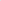 Przedmiot zamówienia powinien spełniać poniżej wskazane minimalne kryteria:            Ciecz:czynnik tłoczony: wodazakres temperatury cieczy: 0 - 140 °C temperatura cieczy podczas pracy: 20 °C gęstość: 998.2 kg/m3Techniczne:prędkość obrotowa pompy: 2900 obr/minaktualny przepływ obliczeniowy: 34.78 m3/hobliczona wysokość podnoszenia pompy: 41.43 mrzeczywista średnica wirnika: 202 mmwirnik nom.: 200 mmkod uszczelnienia wału 1: typ 2: pierścień obrotowy 3: pierścień stacjonarny 4: części gumowe: BBUEMateriały:korpus pompy: żeliwo szare EN-JL1040 ASTM 35-40,wirnik: stal nierdzewna DIN W.-Nr.1.4301 AISI304Instalacja:maks. ciśnienie przy temp.: 16 bar/140 °C kołnierz standardowy: DINprzyłącze rurowe: DN 65ciśnienie: PN 16długość montażowa: 475 mmwymiar kołnierza dla silnika: F265Dane elektryczne: moc (P2) wymagana przez pompę: 7.5 kWInne:masa netto: 49.7 kg.Szacowany przez Zamawiającego zakres zamówienia obejmuje montaż wskazanych lub równoważnych urządzeń.Zamawiający dopuszcza oferowanie materiałów lub urządzeń równoważnych. Ww. materiały lub urządzenia pochodzące od wskazanych producentów:określają minimalne parametry jakościowe i cechy użytkowe, jakim muszą odpowiadać materiały lub urządzenia oferowane przez Wykonawcę, stanowią wyłącznie wzorzec jakościowy przedmiotu zamówienia. Pod pojęciem minimalne parametry jakościowe i cechy użytkowe Zamawiający rozumie wymagania dotyczące materiałów lub urządzeń zawarte w ogólnie dostępnych źródłach, jak np. katalogach czy stronach internetowych producentów. Podane przykładowe nazwy producenta mają jedynie na celu doprecyzowanie poziomu oczekiwań Zamawiającego w stosunku do określonego rozwiązania. Posługiwanie się nazwami producentów/produktów ma wyłącznie charakter przykładowy, a Zamawiający, wskazując oznaczenie konkretnego producenta (dostawcy) lub konkretny produkt przy opisie przedmiotu zamówienia, dopuszcza jednocześnie produkty równoważne o parametrach jakościowych i cechach użytkowych co najmniej na poziomie parametrów wskazanego produktu, uznając tym samym każdy produkt o wskazanych lub lepszych parametrach.Jednostka ulokowana będzie w budynku.Zamówienie powinno obejmować w szczególności:dostawę fabrycznie nowej pompy,dostawa fabrycznie nowej skrzynki sterowania elektrycznego do tej pompy,montaż ww. urządzeń, wykonanie rozruchu urządzeń oraz sprawdzenie poprawności działania 
wraz z  przeprowadzeniem kontroli szczelności. Zamawiający wymaga uprawnień SEP E1 dla przynajmniej jednej osoby, 
która będzie wykonywała montaż urządzenia objętego zamówieniem. Dostawę, montaż i odbiór zamawianych urządzeń wraz ze wszystkimi ich elementami Wykonawca potwierdza protokołem odbioru podpisanym przez obie Strony.Zamawiający wymaga, aby przedmiot zamówienia był fabrycznie nowy, kompletny, oznaczony numerami seryjnymi, urządzenia zostaną dostarczone w oryginalnych opakowaniach. Następujące elementy potwierdzają, że dostarczone przez Wykonawcę urządzenia są fabrycznie nowe: elementy fabrycznego opakowania/ocena wizualna.Zamawiający wymaga, aby zastosowane materiały, urządzenia, przedmiot zamówienia, tj. pompa i skrzynka sterowania elektrycznego oraz ich montaż, spełniały wymogi określone obowiązującym prawem polskim jak i prawem Unii Europejskiej, zostały dopuszczone do obrotu handlowego i posiadały wymagane prawem ważne dokumenty, stwierdzające dopuszczenie do stosowania na terenie Polski, a także spełniały inne wymagania, tj. odpowiednie normy, certyfikaty, aprobaty techniczne, atesty oraz posiadać oznaczenie CE poświadczające o dopuszczeniu produktu 
do sprzedaży na terenie Unii Europejskiej.Zamawiający wymaga udzielenia minimum 24 miesięcy gwarancji na cały przedmiot zamówienia, czyli zarówno na  urządzenia, jak i na wszystkie wykonane prace. Wymaga się, by Wykonawca  zrealizował  przedmiot  umowy w  sposób  kompletny, z najwyższą starannością, zgodnie z zasadami wiedzy technicznej, uprawnieniami, doświadczeniem, zgodnie z obowiązującymi w tym zakresie przepisami powszechnie obowiązującego prawa, standardami i normami technicznymi odnoszącymi 
się do przedmiotu umowy oraz wskazówkami Zamawiającego. Wykonawca ponosi odpowiedzialność wynikającą z niewłaściwego wykonania przedmiotu zamówienia. Wykonawca odpowiada także za szkody zaistniałe na skutek nienależytego wykonania prac, poniesione przez osoby trzecie.Na Wykonawcy spoczywają w całości obowiązki w zakresie wykonywania prac zgodnie z przepisami BHP i przeciwpożarowymi. Wykonawca ponosi odpowiedzialność za nieszczęśliwe wypadki, powstałe w wyniku nienależytego wywiązania się z zamówienia, za działania i zaniechania swoich pracowników oraz ich niewłaściwe zachowanie na terenie Urzędu, w związku z realizacją przez nich przedmiotu zamówienia, a w razie powstania szkody zobowiązany jest do jej naprawienia.Przewiduje się, że prace związane z realizacją przedmiotu zamówienia będą odbywały się w dni robocze od poniedziałku do piątku, w godzinach pracy jednostek 
tj. 7:00-15:00.  Należy dołożyć starań, by nie zakłócały wykonywanej w budynku pracy.Istnieje możliwość wykonywania prac poza wskazanymi w pkt. 15 godzinami, wymaga to jednak wcześniejszego ustalenia z Zamawiającym i otrzymania od niego zgody. Koszty ewentualnych uszkodzeń w mieniu, w trakcie realizacji prac ponosi Wykonawca i zobowiązuje się do ich usunięcia w ramach zawartej umowy.Wynagrodzenie Wykonawcy będzie miało charakter ryczałtowy. Zamówienie obejmuje również inne, drobne prace, jeżeli ich potrzeba wyniknie 
w związku z realizowanym zamówieniem. Wykonawca powinien uwzględnić wszystkie nie wymienione koszty, niezbędne do realizacji zamówienia.Warunki gwarancji oraz rękojmi określone zostały w § 8 projektu umowy, 
który stanowi załącznik 3 do Zaproszenia. Termin wykonania zamówienia – do 15 grudnia 2022 r. Osobą wyznaczoną do kontaktu w zakresie wizji lokalnej jest Pan Sobiesław Zasada, tel. 539-982-368.Zamawiający zaznacza, że oferta Wykonawcy musi zawierać koszty wszystkich niezbędnych prac związanych z przedmiotem zamówienia m. in. pod względem technicznym, wizualnym i prawnym.